Gäller från 2024-01-09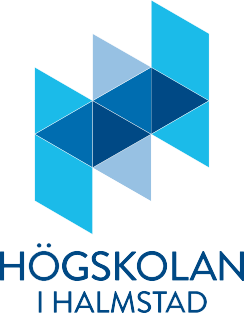 Handlingsplan vid bedömning att det finns svårigheter att nå lärandemålen vid verksamhetsförlagd utbildning (VFU) i sjuksköterskeprogrammet/specialistsjuksköterskeprogrammenHandledande sjuksköterska är ansvarig för att det genomförs en kontinuerlig utvärdering av studentens utveckling. Om handledande sjuksköterska känner sig tveksam till om studenten har relevanta kunskaper och färdigheter i förhållande till lärandemålen i kursplanen ska nedanstående åtgärder vidtas.Kontakt ska tas med bedömningsansvarig lärare/examinator för samtal och vidare planering. Detta bör ske så snart som möjligt, senast i samband med mittbedömning. Huvudhandledare ansvarar för att denna kontakt tas, men student eller handledare kan också kontakta bedömningsansvarig lärare/examinator.Vid trepartssamtalet (student, handledare/huvdhandledare och bedömningsansvarig lärare/examinator) diskuteras och planeras hur studenten ska få bästa möjlighet att uppfylla lärandemålen. Det är viktigt att de brister studenten uppfattas ha skall verifieras med konkreta exempel. Handlingsplanen, enligt bilaga 1, ska dokumenteras av bedömningsansvarig lärare efter mötet, men med fördel kan alla bidra med text till handlingsplanen. Enbart bedömningsansvarig lärare behöver skriva under dokumentet. Efter undertecknande sänds handlingsplanen via e-post till student, handledare, huvudhandledare och examinator.Huvudhandledaren informerar avdelningschef om att studenten har svårigheter med att nå lärandemålen. Om studenten trots insatta åtgärder inte nått lärandemålen för kursen vid slutbedömning tas beslutet att studenten blir underkänd av examinator. För att uppfylla kraven på rättssäker examination för studenten, ska underlaget för underkännandet vara tydligt motiverat och väl dokumenterat på särskild blankett, se bilaga 2. Vid grov oskicklighet och patientsäkerheten är i fara, var god se kursplan.Enligt utbildningsplan för sjuksköterskeprogrammet och specialistsjuksköterskeprogrammen och i kursplanen för kursen har student rätt att göra om VFU en gång. Detta sker när kursen ges nästa gång och under förutsättning att plats finns.Underkänd student ska erbjudas kontakt med Studenthälsan.                                                                                                                         Bilaga 1         Handlingsplan efter bedömning att en student har brister under VFU i sjuksköterskeprogrammet/specialistsjuksköterskeprogrammenBilaga 2         Motivering till bedömning då lärandemålen ej uppnåtts under VFU i sjuksköterskeprogrammet/specialistsjuksköterskeprogrammenLärandemålKonkreta exempelÅtgärdsplanLärandemålKonkreta exempelÅtgärdsplanStudentens namnFödelsedatumOrt och datum Handledande sjuksköterskas namnHuvudhandledarens namn Bedömningsansvarig lärares underskriftLärandemålKonkreta exempelÅtgärdsplanLärandemålKonkreta exempelÅtgärdsplanStudentens namnFödelsedatumOrt och datum Handledande sjuksköterskas namnHuvudhandledarens namn Bedömningsansvarig lärares underskrift 